2022-2023 BUS PLANS FOR VARIOUS SITUATIONSHardeman and MHS Afterschool Situations 1*Marshall is out at 12:30 and Hardeman is out at 2:45: (Sept 23)  *MHS driver delivers all high school students home and is then done for the day  *Rural route driver takes all the Hardeman students home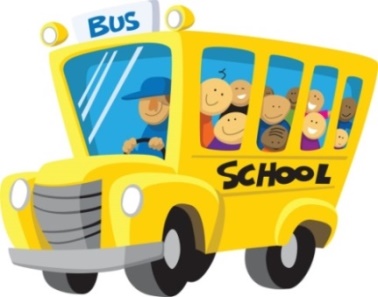 ***NO BUS to MHS at 2:45 on these days***2*Marshall is out at 12:30 and Hardeman is out at 12:00: (ex:Oct 27)  *MHS driver runs route as if normal day – just earlier  *Rural route driver runs route as if normal day -just earlier3* Hardeman is out at 12 Noon and Marshall is out at 3:05: (Dec 16 and May 12)   *Rural route driver delivers all Hardeman students home at 12 Noon   *MHS driver gets high school students and delivers them home at 3:05***NO BUS to MHS on these days***4* Hardeman is not in session and Marshall is: (Dec 19-21 and May 15-19)   *Drivers will work out a rotating schedule so that all MHS students are picked up           and delivered home5* Hardeman is in session and Marshall is not: (April 24)   *Both drivers will deliver their normal student rosters home (w/the exception of      MHS students)Hardeman and MHS Cancellations and Delayed Starts4*MHS is in session and Hardeman is not*No buses will run for the duration of the day – am or pm*Mrs. Forrester calls the high school and MHS bus riders are given an excused absence5*MHS has delayed start (10:00 am) and Hardeman begins at normal time (7:40 am)*Both drivers will run the normal routes for Hardeman students*A driver will come back to pick up MHS students and deliver them prior to 10:00 am.  Pick up times will vary, MHS students be sure to be ready by 8:45 am6*MHS has delayed start (10:00 am) AND Hardeman has delayed start (9:45 am)*Both drivers will run the normal routes for all students.  Pick up times will vary, ALL students be sure to be ready by 8:45 am7* Hardeman has delayed start (9:45 am) and MHS begins at normal time (7:55 am) *Both drivers will run the am routes for the Hardeman delayed start time (9:45 am).  MHS students will be delivered late (approximately by 10:00 am).  Mrs. Forrester calls the high school and MHS bus riders are given an excused tardy**We are hopeful that this includes every possible scenario. If there is something that we have not included, please call the Hardeman School at 660-837-3400**